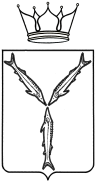 МИНИСТЕРСТВО ОБРАЗОВАНИЯ САРАТОВСКОЙ ОБЛАСТИП Р И К А Зот 03.05.2023 г. № 755г. СаратовОб установлении квалификационнойкатегории педагогическим работникаморганизаций, осуществляющихобразовательную деятельностьВ соответствии с приказом Министерства образования и науки Российской Федерации от 7 апреля 2014 года № 276 «Об утверждении Порядка проведения аттестации педагогических работников организаций, осуществляющих образовательную деятельность» и протоколом
от 28 апреля 2023 года № 4 заседания аттестационной комиссии Саратовской области по проведению аттестации педагогических работников государственных, муниципальных, частных организаций, осуществляющих образовательную деятельность, в целях установления квалификационной категории ПРИКАЗЫВАЮ:1. Утвердить решение аттестационной комиссии Саратовской области по проведению аттестации педагогических работников государственных, муниципальных, частных организаций, осуществляющих образовательную деятельность, в целях установления квалификационной категории.2. Установить с 28 апреля 2023 года:2.1. первую квалификационную категорию педагогическим работникам согласно приложению 1 к настоящему приказу.2.2. высшую квалификационную категорию педагогическим работникам согласно приложению 2 к настоящему приказу.3. Контроль за исполнением настоящего приказа оставляю за собой.Заместитель Председателя Правительства Саратовской области –министр образованияСаратовской области						                    М.И. ОрловПриложение 1к приказу министерства образованияСаратовской областиот 03.05.2023 г. № 755Перечень педагогических работников,которым установлена первая квалификационная категорияпо указанным должностям с 28 апреля 2023 годаПриложение 2к приказу министерства образованияСаратовской областиот 03.05.2023 г. № 755Перечень педагогических работников,которым установлена высшая квалификационная категорияпо указанным должностям с 28 апреля 2023 года№ п/пФамилия, имя, отчествоДолжностьМесто работыАгуловаДарьяСергеевнапреподавательгосударственное автономное профессиональное образовательное учреждение Саратовской области «Саратовский архитектурно-строительный колледж»АзаеваНаидаХамизовнаучительмуниципальное общеобразовательное учреждение «Средняя общеобразовательная школа № 9» Волжского района 
г. СаратоваАканаеваЛюдмилаНиколаевнавоспитательмуниципальное автономное дошкольное образовательное учреждение детский сад «Светлячок» города Хвалынска Саратовской областиАлексееваЕленаВикторовнапреподавательгосударственное автономное профессиональное образовательное учреждение Саратовской области «Губернаторский колледж»АмироваМарьямЭнверовнаинструктор по физической культуремуниципальное автономное дошкольное образовательное учреждение «Центр развития ребенка - детский сад № 215 «Капельки солнца»АнаньеваНатальяЕвгеньевнаучительмуниципальное бюджетное общеобразовательное учреждение – средняя общеобразовательная школа с. Барнуковка Балтайского муниципального района Саратовской областиАндрееваГалинаАркадьевнавоспитательмуниципальное автономное дошкольное образовательное учреждение «Детский сад № 57 «Радужный мир» г. Балаково Саратовской областиАнтоновЮрийВикторовичмастерпроизводственного обучениягосударственное автономное профессиональное образовательное учреждение Саратовской области «Пугачевский аграрно-технологический техникум»АртёмоваГалинаАлександровнаучительмуниципальное автономное общеобразовательное учреждение «Средняя общеобразовательная школа п. Новониколаевский» Балаковского района Саратовской областиАсыеваТатьянаАнатольевнаучительмуниципальное бюджетное общеобразовательное учреждение «Средняя общеобразовательная школа с. Луговское Ровенского муниципального района Саратовской области»БазароваНадеждаДмитриевнаучительмуниципальное общеобразовательное учреждение - средняя общеобразовательная школа № 6 г. Маркса Саратовской областиБакшаеваОрнелаБорисовнаучительмуниципальное автономное общеобразовательное учреждение «Медико-биологический лицей» 
г. СаратоваБанатоваНатальяВикторовнаучитель-логопедмуниципальное автономное дошкольное образовательное учреждение детский сад «Светлячок» города Хвалынска Саратовской областиБарсуковаЛарисаНиколаевнаучительмуниципальное автономное общеобразовательное учреждение «Лицей № 2» г. Балаково Саратовской областиБеловаЭльвираИхсановнавоспитательмуниципальное автономное дошкольное образовательное учреждение «Детский сад комбинированного вида № 22 «Ладушки» г. Балаково Саратовской областиБеляковаГалинаАлександровнаучительмуниципальное общеобразовательное учреждение «Средняя общеобразовательная школа п. Петровский Краснопартизанского района Саратовской области»БердниковаНатальяАлександровнаучительмуниципальное общеобразовательное учреждение Вольского муниципального района «Гимназия имени Героя Советского Союза В.В. Талалихина г. Вольска Саратовской области»Беспамятнова Валентина Евгеньевнаучительмуниципальное общеобразовательное учреждение Большекарайская средняя общеобразовательная школа села Большой Карай Романовского района Саратовской области имени Героя Советского Союза Н.Ф. СосинаБикбаеваИринаНиколаевнаучительмуниципальное автономное общеобразовательное учреждение «Средняя общеобразовательная школа № 21» г. Балаково Саратовской областиБиктимироваОльгаВладимировнаучительмуниципальное общеобразовательное учреждение «Средняя общеобразовательная школа № 4 г. Ершова Саратовской области имени Героя Советского Союза Спирина В. Р.»БилькоЕвгенийАлександровичпреподавательгосударственное автономное профессиональное образовательное учреждение Саратовской области «Саратовский архитектурно-строительный колледж»БогачеваТатьянаНиколаевнаучительмуниципальное общеобразовательное учреждение «Татищевский лицей» Татищевского муниципального района Саратовской областиБодаревДенисАлександровичучительмуниципальное бюджетное общеобразовательное учреждение «Средняя общеобразовательная школа № 2 р.п. Базарный Карабулак Саратовской области»БрызгалинаМарияОлеговнасоциальный педагоггосударственное бюджетное общеобразовательное учреждение Саратовской области «Школа для обучающихся по адаптированным образовательным программам № 2 г. Саратова»БузлановаМарияМихайловнаучительмуниципальное общеобразовательное учреждение Вольского муниципального района «Средняя общеобразовательная школа с. Верхняя Чернавка Вольского района Саратовской области»БумарсковаСветланаВладимировнаучительмуниципальное общеобразовательное учреждение «Средняя общеобразовательная школа № 1 р.п. Новые Бурасы Новобурасского района Саратовской области»БурмистровОлегВладимировичмастерпроизводственного обучениягосударственное автономное профессиональное образовательное учреждение Саратовской области «Поволжский колледж технологий и менеджмента»ВавилинаОльгаАнатольевнамастерпроизводственного обучениягосударственное автономное профессиональное образовательное учреждение Саратовской области «Пугачевский аграрно-технологический техникум»ВасюнинаИринаЕвгеньевнаучительмуниципальное автономное общеобразовательное учреждение «Средняя общеобразовательная школа п. Дубки муниципального образования «Город Саратов»ВолодченкоЮлияВладимировнапреподавательгосударственное бюджетное учреждение дополнительного образования «Детская школа искусств» р.п. СамойловкаВолодченкоЮлияВладимировнаконцертмейстергосударственное бюджетное учреждение дополнительного образования «Детская школа искусств» р.п. СамойловкаГерасимоваЛидияВладиславовнавоспитательмуниципальное общеобразовательное учреждение основная общеобразовательная школа с. Калдино Федоровского района Саратовской областиГитманАннаНиколаевнавоспитательмуниципальное дошкольное образовательное учреждение - детский сад № 14 г. Маркса Саратовской областиГолубеваВалентинаЮрьевнаучительмуниципальное общеобразовательное учреждение - средняя общеобразовательная школа с. Орловское Марксовского района Саратовской областиГурьяновСергейВладимировичмастерпроизводственного обучениягосударственное автономное профессиональное образовательное учреждение Саратовской области «Пугачевский аграрно-технологический техникум»ДеревягинаЮлияАнатольевнавоспитательмуниципальное дошкольное образовательное учреждение «Детский сад комбинированного вида № 239» Ленинского района 
г. СаратоваДжаниковСергейСергеевичмастерпроизводственного обучениягосударственное автономное профессиональное образовательное учреждение Саратовской области «Саратовский политехнический колледж»ДомниковаОльгаАлександровнапреподавательгосударственное автономное профессиональное образовательное учреждение Саратовской области «Пугачевский аграрно-технологический техникум»ДорошенкоАнастасияАндреевнапедагог дополнительного образованиямуниципальное учреждение дополнительного образования «Центр дополнительного образования для детей» Октябрьского района г. СаратоваДынкинаОльгаВячеславовнавоспитательмуниципальное дошкольное образовательное учреждение «Детский сад № 216» Ленинского района г. СаратоваЕвдокимоваТатьянаЮрьевнаучительгосударственное бюджетное общеобразовательное учреждение Саратовской области «Санаторная школа-интернат г. Петровска»ЕгороваТатьянаПавловнаучительмуниципальное общеобразовательное учреждение «средняя общеобразовательная школа с. Куриловка Новоузенского района Саратовской области»ЕлесинаОльгаВасильевнавоспитательгосударственное бюджетное общеобразовательное учреждение Саратовской области «Школа-интернат для обучающихся по адаптированным образовательным программам № 3 г. Саратова»ЕлецАндрейПетровичпреподавательгосударственное автономное профессиональное образовательное учреждение Саратовской области «Губернаторский колледж»ЕрмишинДмитрийВладиславовичпреподавательгосударственное автономное профессиональное образовательное учреждение Саратовской области «Саратовский областной базовый медицинский колледж»ЕрофееваЕкатеринаВладимировнапреподавательгосударственное автономное профессиональное образовательное учреждение Саратовской области «Саратовский архитектурно-строительный колледж»ЕрофееваМарияНиколаевнаучительмуниципальное общеобразовательное учреждение «Гимназия № 34 имени Героя Советского Союза Г.Д. Ермолаева»ЕртуловаЮлияСергеевнапедагог-организатормуниципальное общеобразовательное учреждение Вольского муниципального района «Средняя общеобразовательная школа № 6 г. Вольска Саратовской области»ЕршовИльяПавловичучительмуниципальное общеобразовательное учреждение Вольского муниципального района «Средняя общеобразовательная школа № 2 р.п. Сенной Вольского района Саратовской области»ЕфремоваОльгаМихайловнавоспитательмуниципальное дошкольное образовательное учреждение «Детский сад № 3 «Радуга» города Новоузенска Саратовской области»ЖарковаНадеждаМихайловнапреподавательмуниципальное бюджетное учреждение дополнительного образования «Детская школа искусств № 2 Энгельсского муниципального района»ЗавиднякМаринаАлександровнавоспитательмуниципальное дошкольное образовательное учреждение «Детский сад с. Рахмановка Пугачевского района Саратовской области»ЗайцеваЮлияБекназаровнавоспитательмуниципальное дошкольное образовательное учреждение «Детский сад № 24 «Солнышко» 
г. Красный Кут Саратовской области»ЗаставаГалинаДмитриевнапреподавательгосударственное автономное профессиональное образовательное учреждение Саратовской области «Вольский технологический колледж»ИвенаЕлизаветаКонстантиновнамастерпроизводственного обучениягосударственное автономное профессиональное образовательное учреждение Саратовской области «Саратовский колледж кулинарного искусства»ИгонинаЛарисаГеннадьевнавоспитательмуниципальное дошкольное образовательное учреждение «Детский сад № 50 р.п. Сенной Вольского района Саратовской области»ИзюмоваЕкатеринаАлександровнаучительмуниципальное автономное общеобразовательное учреждение «Гимназия № 1 имени Героя Советского Союза Д.З. Тарасова» 
г. Балаково Саратовской областиИргизцеваКатеринаАлексеевнапреподавательгосударственное автономное профессиональное образовательное учреждение Саратовской области «Саратовский областной базовый медицинский колледж»ИсельбаеваАлсуСергеевнамастерпроизводственного обучениягосударственное автономное профессиональное образовательное учреждение Саратовской области «Саратовский колледж кулинарного искусства»КалистринаНаталияСергеевнапреподавательгосударственное автономное профессиональное образовательное учреждение Саратовской области «Саратовский колледж кулинарного искусства»КарбаницкаяЛарисаАнатольевнаучительмуниципальное бюджетное общеобразовательное учреждение «Основная общеобразовательная школа села Бобровка Красноармейского района Саратовской области»КаргинаИринаАлександровнаучительмуниципальное автономное общеобразовательное учреждение «Средняя общеобразовательная школа р.п. Красный Октябрь муниципального образования «Город Саратов»КарповаГалинаВладимировнаучительгосударственное бюджетное общеобразовательное учреждение Саратовской области «Средняя общеобразовательная школа 
с. Белогорное Вольского района»КиндееваКристинаСергеевнаучительмуниципальное общеобразовательное учреждение Вольского муниципального района «Средняя общеобразовательная школа № 19 г. Вольска Саратовской области»КинжибаевРинатМадиевичучительмуниципальное общеобразовательное учреждение «Средняя общеобразовательная школа им. П.Н. Бережнова села Нижняя Покровка Перелюбского муниципального района Саратовской области»КирьяноваЛюдмилаНиколаевнаучительмуниципальное общеобразовательное учреждение «Средняя общеобразовательная школа № 7 им. Героя Советского Союза Трынина А.С. г. Ртищево Саратовской области»КленинаГалинаЗасыпгалиевнаучительмуниципальное общеобразовательное учреждение «Средняя общеобразовательная школа № 95 с углубленным изучением отдельных предметов»КоваленкоЛюдмилаАлексеевнавоспитательмуниципальное автономное дошкольное образовательное учреждение – детский сад № 19 «Светлячок» г. Балаково Саратовской областиКоноваловаАннаЮрьевнаучительмуниципальное общеобразовательное учреждение Мордовокарайская средняя общеобразовательная школа села Мордовский Карай Романовского района Саратовской области имени Героя Советского Союза 
В.Н. СидоринаКопеистоваАлександраОлеговнапедагог дополнительного образованиямуниципальное учреждение дополнительного образования «Центр дополнительного образования «СтартУМ» города Хвалынска Саратовской области»КопыловаМаргаритаАлександровнаучительмуниципальное общеобразовательное учреждение «Основная общеобразовательная школа п. Анисовский» Энгельсского муниципального района Саратовской областиКоролеваВикторияСергеевнапедагог-психологмуниципальное дошкольное образовательное учреждение «Детский сад № 51» Энгельсского муниципального района Саратовской областиКостенкоНадеждаГеоргиевнаучительмуниципальное общеобразовательное учреждение «Средняя общеобразовательная школа с. Рефлектор Ершовского района Саратовской области» 
им. Героя Советского Союза Данукалова А.Ф.КочергинаАннаВикторовнаучительмуниципальное общеобразовательное учреждение «Средняя общеобразовательная школа № 103» Ленинского района г. СаратоваКравченкоАннаАндреевнамастерпроизводственного обучениягосударственное автономное профессиональное образовательное учреждение Саратовской области «Саратовский колледж кулинарного искусства»КрашенинниковаСветланаСергеевнаучительмуниципальное автономное общеобразовательное учреждение «Средняя общеобразовательная школа с. Новополеводино имени полного кавалера ордена Славы М.С. Волкова» Балаковского района Саратовской областиКривоножкинаЮлияСергеевнавоспитательмуниципальное бюджетное дошкольное образовательное учреждение детский сад «Колокольчик» села Кожевино Петровского района Саратовской областиКудаковаТатьянаНиколаевнапреподавательмуниципальное бюджетное учреждение дополнительного образования «Детская школа искусств п. Пробуждение Энгельсского муниципального района»КудрявцеваСветланаВикторовнавоспитательмуниципальное дошкольное образовательное учреждение «Детский сад № 52» Энгельсского муниципального района Саратовской областиКумароваАлияЖусуповнавоспитательмуниципальное дошкольное образовательное учреждение «Детский сад пос. Придорожный» Энгельсского муниципального района Саратовской областиКурылёваМаринаВладимировнаучительмуниципальное общеобразовательное учреждение Вольского муниципального района «Гимназия имени Героя Советского Союза В.В. Талалихина г. Вольска Саратовской области»КушумбаевМаликДжуматаевичмастерпроизводственного обучениягосударственное бюджетное профессиональное образовательное учреждение Саратовской области «Александрово-Гайский политехнический лицей»ЛебедеваСветланаНиколаевнаучительмуниципальное общеобразовательное учреждение «Средняя общеобразовательная школа с. Рефлектор Ершовского района Саратовской области» 
им. Героя Советского Союза Данукалова А.Ф.ЛитвинаОльгаСергеевнаучительмуниципальное общеобразовательное учреждение «средняя общеобразовательная школа № 4 г. Новоузенска Саратовской области»ЛиттСветланаАнатольевнавоспитательмуниципальное дошкольное образовательное учреждение «Детский сад № 51 р.п. Сенной Вольского района Саратовской области»ЛотовСаматМаратовичпреподавательгосударственное бюджетное учреждение дополнительного образования «Детская школа искусств с. Александров Гай» Александрово-Гайского муниципального района Саратовской областиЛукашевичОльгаИвановнаучительмуниципальное бюджетное общеобразовательное учреждение «Средняя общеобразовательная школа с. Иваниха Перелюбского муниципального района Саратовской области»ЛукьяноваНатальяВикторовнаучительмуниципальное общеобразовательное учреждение Вольского муниципального района «Средняя общеобразовательная школа № 2 р.п. Сенной Вольского района Саратовской области»МазуренкоИринаГеннадьевнамузыкальный руководительмуниципальное дошкольное образовательное учреждение «Детский сад № 29 «Ягодка» 
р.п. Сенной Вольского района Саратовской области»МазурикЕленаПавловнаучительмуниципальное автономное общеобразовательное учреждение - средняя общеобразовательная школа с. Золотая Степь Советского района Саратовской областиМакашеваГалинаАлександровнаучительмуниципальное общеобразовательное учреждение «Средняя общеобразовательная школа с. Рефлектор Ершовского района Саратовской области» 
им. Героя Советского Союза Данукалова А.Ф.МалышкинаОксанаМихайловнаучительмуниципальное общеобразовательное учреждение «Средняя общеобразовательная школа № 4 г. Ершова Саратовской области имени Героя Советского Союза Спирина В. Р.»МартыненкоОксанаСергеевнапреподавательгосударственное автономное профессиональное образовательное учреждение Саратовской области «Пугачевский аграрно-технологический техникум»МартыноваМарияЖановнаучительмуниципальное общеобразовательное учреждение «Средняя общеобразовательная школа № 4» г. Ртищево Саратовской области»МартыноваИринаАлександровнавоспитательмуниципальное дошкольное образовательное учреждение «Детский сад № 50 р.п. Сенной Вольского района Саратовской области»МарченкоКристинаНиколаевнапреподавательгосударственное автономное профессиональное образовательное учреждение Саратовской области «Саратовский архитектурно-строительный колледж»МарьясоваЕленаГеннадьевнапреподавательгосударственное автономное профессиональное образовательное учреждение Саратовской области «Саратовский архитектурно-строительный колледж»МедведеваМаринаВладимировнавоспитательгосударственное бюджетное общеобразовательное учреждение Саратовской области «Санаторная школа-интернат г. Петровска»МироедоваЕленаГригорьевнапреподавательгосударственное автономное профессиональное образовательное учреждение Саратовской области «Саратовский областной базовый медицинский колледж»МитинаОксанаАлександровнавоспитательмуниципальное дошкольное образовательное учреждение «Детский сад № 4 «Звездочка» 
р.п. Турки Саратовской области»МитягинаНатальяВалерьевнавоспитательмуниципальное автономное дошкольное образовательное учреждение «Детский сад № 18 «Малыш» г. Балаково Саратовской областиМифтаховНаильИльгизовичпреподавательгосударственное автономное профессиональное образовательное учреждение Саратовской области «Вольский технологический колледж»МулдагалиеваМаринаВладимировнаинструктор по физической культуремуниципальное бюджетное дошкольное образовательное учреждение «Детский сад присмотра и оздоровления № 151» г. СаратоваМусагалиевМаратМаксутовичучительмуниципальное общеобразовательное учреждение «Средняя общеобразовательная школа № 103» Ленинского района г. СаратоваМухинаВикторияОлеговнавоспитательмуниципальное автономное дошкольное образовательное учреждение «Детский сад комбинированного вида № 22 «Ладушки» г. Балаково Саратовской областиНекрасоваЮлияВикторовнаучительмуниципальное общеобразовательное учреждение «Гимназия-школа с. Ивантеевка Саратовской области»НепомнящаяОльгаСергеевнапедагог-организатормуниципальное бюджетное учреждение дополнительного образования «Центр творчества, отдыха, туризма детей и молодежи города Красноармейска Саратовской области имени Героя Советского Союза Кондакова Виктора Александровича»НечаеваЕленаНиколаевнавоспитательмуниципальное дошкольное образовательное учреждение «Детский сад № 234» Заводского района г. СаратоваНовиковаЕленаВладимировнаконцертмейстермуниципальное автономное учреждение дополнительного образования «Детская школа искусств № 4»ОвчинниковАндрейВасильевичмастерпроизводственного обучениягосударственное бюджетное профессиональное образовательное учреждение Саратовской области «Александрово-Гайский политехнический лицей»ОрловаНатальяСергеевнаучительмуниципальное общеобразовательное учреждение «Средняя общеобразовательная школа с. Ново-Алексеевка Воскресенского района Саратовской области»ПакусинаВераНиколаевнавоспитательмуниципальное дошкольное образовательное учреждение «Детский сад № 1 «Теремок» 
р.п. Романовка Романовского района Саратовской областиПеревезенцеваНадеждаАнатольевнастарший воспитательмуниципальное автономное дошкольное образовательное учреждение – детский сад № 1 села Натальино Балаковского района Саратовской областиПилипенкоВикторияНиколаевнаучительмуниципальное общеобразовательное учреждение «Средняя общеобразовательная школа № 103» Ленинского района г. СаратоваПинчукИринаВикторовнаучительмуниципальное общеобразовательное учреждение «Средняя общеобразовательная школа с. Рефлектор Ершовского района Саратовской области» 
им. Героя Советского Союза Данукалова А.Ф.ПодгорноваИринаВикторовнаучительмуниципальное общеобразовательное учреждение «Средняя общеобразовательная школа № 4 г. Ершова Саратовской области имени Героя Советского Союза Спирина В. Р.»ПодсеваловаВераПавловнаучительгосударственное бюджетное общеобразовательное учреждение Саратовской области «Средняя общеобразовательная школа 
с. Белогорное Вольского района»ПолижинаОльгаВладимировнаучительмуниципальное общеобразовательное учреждение «Средняя общеобразовательная школа п. Петровский Краснопартизанского района Саратовской области»ПолянскаяТатьянаПетровнапреподавательмуниципальное учреждение дополнительного образования «Детская школа искусств Татищевского муниципального района Саратовской области»ПонамарёваЕкатеринаНиколаевнаучительмуниципальное общеобразовательное учреждение Вольского муниципального района «Лицей г. Вольска Саратовской области»ПономаренкоАльвианаНуруллаевнаучительмуниципальное общеобразовательное учреждение Вольского муниципального района «Средняя общеобразовательная школа № 19 г. Вольска    Саратовской области»РамазановаЗайнабАбдурахмановнаучительмуниципальное бюджетное общеобразовательное учреждение «Основная общеобразовательная школа п. Лиманный Ровенского муниципального района Саратовской области»РодинаНадеждаВладимировнаучительмуниципальное общеобразовательное учреждение – средняя общеобразовательная школа имени Героя Советского Союза Образцова Ивана Васильевича с. Бакуры Екатериновского района Саратовской областиРодичеваСветланаВикторовнаучительмуниципальное автономное общеобразовательное учреждение «Гимназия № 2» г. СаратоваРощинаОлесяМухтаровнаучительмуниципальное общеобразовательное учреждение «Средняя общеобразовательная школа с. Ново-Алексеевка Воскресенского района Саратовской области»РябоволАнастасияИльиничнапреподавательгосударственное автономное профессиональное образовательное учреждение Саратовской области «Саратовский колледж строительства мостов и гидротехнических сооружений»СавкинаЛюдмилаАлександровнаучительмуниципальное общеобразовательное учреждение «Средняя общеобразовательная школа п. Горный Краснопартизанского района Саратовской области»СамойловаЕленаАнатольевнаучительмуниципальное бюджетное общеобразовательное учреждение «Вечерняя (сменная) общеобразовательная школа № 2 
г. Пугачева Саратовской области»СанжароваНиноРомановнамастерпроизводственного обучениягосударственное автономное профессиональное образовательное учреждение Саратовской области «Поволжский колледж технологий и менеджмента»СапаргалиеваГульнараМаратовнасоциальный педагогмуниципальное бюджетное общеобразовательное учреждение «Основная общеобразовательная школа п. Лиманный Ровенского муниципального района Саратовской области»СаранаТатьянаГеннадьевнаучительмуниципальное бюджетное общеобразовательное учреждение «Средняя общеобразовательная школа № 1 р.п. Лысые Горы Саратовской области»СвистуноваОльгаАндреевнаучительмуниципальное автономное общеобразовательное учреждение «Средняя общеобразовательная школа № 29 имени Артура Ивановича Михеля» Энгельсского муниципального района Саратовской областиСелезневаЕленаЮрьевнаучительмуниципальное общеобразовательное учреждение Вольского муниципального района «Средняя общеобразовательная школа имени Героя Советского Союза З.И. Маресевой 
с. Черкасское Вольского района Саратовской области»СергееваНатальяВасильевнаучительмуниципальное общеобразовательное учреждение «Средняя общеобразовательная школа № 100» Ленинского района г. СаратоваСиталиеваМаринаНиколаевнавоспитательмуниципальное дошкольное образовательное учреждение «Детский сад пос. Придорожный» Энгельсского муниципального района Саратовской областиСмирноваЕленаАлександровнаучительмуниципальное общеобразовательное учреждение Вольского муниципального района «Средняя общеобразовательная школа № 19 г. Вольска    Саратовской области»СоколоваВикторияСергеевнаучительмуниципальное общеобразовательное учреждение Вольского муниципального района «Средняя общеобразовательная школа № 47 р.п. Сенной Вольского района Саратовской области»СоловьеваЖаннаВалерьевнавоспитательмуниципальное дошкольное образовательное учреждение «Детский сад комбинированного вида № 31 «Колосок» Октябрьского района г. СаратоваСолодкаяТатьянаИвановнапреподавательгосударственное автономное профессиональное образовательное учреждение Саратовской области «Саратовский архитектурно-строительный колледж»СолодовниковаВалентинаВикторовнавоспитательмуниципальное бюджетное дошкольное образовательное учреждение – детский сад «Звездочка» р.п. Степное Советского района Саратовской областиСорокинаТатьянаАндреевнаучительмуниципальное общеобразовательное учреждение средняя общеобразовательная школа №  Хвалынска Саратовской областиСтепановаМарияВладимировнавоспитательмуниципальное дошкольное образовательное учреждение «Центр развития ребенка - детский сад № 113» Заводского района 
г. СаратоваСтрокинаКсенияЮрьевнаучительмуниципальное общеобразовательное учреждение «Средняя общеобразовательная школа № 5 г. Ершова Саратовской области»СуриковаЕленаСергеевнаучительмуниципальное бюджетное общеобразовательное учреждение «Средняя общеобразовательная школа села Красавка Самойловского района Саратовской области»СычеваВикторияЮрьевнапреподавательгосударственное автономное профессиональное образовательное учреждение Саратовской области «Саратовский архитектурно-строительный колледж»ТимофееваИринаВикторовнаучительмуниципальное общеобразовательное учреждение «Средняя общеобразовательная школа № 7 им. Героя Советского Союза Трынина А.С. г. Ртищево Саратовской области»ТребунскаяАлександраНиколаевнаучительмуниципальное общеобразовательное учреждение «средняя общеобразовательная школа с. Куриловка Новоузенского района Саратовской области»ТрифоноваИринаЮрьевнаучительмуниципальное автономное общеобразовательное учреждение «Средняя общеобразовательная школа п. Дубки муниципального образования «Город Саратов»ТуринковаТатьянаНиколаевнавоспитательмуниципальное дошкольное образовательное учреждение детский сад «Тополек» р.п. Дергачи Дергачевского района Саратовской областиФеоктистоваНатальяНиколаевнаучительмуниципальное общеобразовательное учреждение «Средняя общеобразовательная школа № 103» Ленинского района г. СаратоваФилатоваЕкатеринаВикторовнавоспитательмуниципальное дошкольное образовательное учреждение «Детский сад № 3 «Радуга» города Новоузенска Саратовской области»ФоминаМаринаВладимировнаучительмуниципальное автономное общеобразовательное учреждение «Основная общеобразовательная школа с. Степное» Энгельсского муниципального района Саратовской областиФроленковаВалентинаПетровнаучительмуниципальное общеобразовательное учреждение «Средняя общеобразовательная школа с. Рефлектор Ершовского района Саратовской области» 
им. Героя Советского Союза Данукалова А.Ф.ХрипуновДенисАлександровичучительгосударственное бюджетное учреждение Саратовской области «Базарно-Карабулакский специальный реабилитационный дом-интернат для детей»ХрисанфоваНаталияВладимировнаучительмуниципальное общеобразовательное учреждение «Средняя общеобразовательная школа с. Вязовка имени Героя Советского Союза Е.А. Мясникова»ЦепковаНатальяНиколаевнаучительмуниципальное общеобразовательное учреждение «Средняя общеобразовательная школа с. Ново-Алексеевка Воскресенского района Саратовской области»ШехматоваТатьянаАлександровнаучительмуниципальное общеобразовательное учреждение «Средняя общеобразовательная школа № 7 г. Балашова Саратовской области»ШкирдоваНаталияВладимировнаучительмуниципальное общеобразовательное учреждение «Средняя общеобразовательная школа с. Ивантеевка имени 
И.Ф. Дрёмова Саратовской области»ШкодскихТатьянаАндреевнаучительмуниципальное общеобразовательное учреждение - Лицей № 2ШмагинаЛюбовьМаксимовнаучительмуниципальное общеобразовательное учреждение – средняя общеобразовательная школа имени Героя Советского Союза Образцова Ивана Васильевича с. Бакуры Екатериновского района Саратовской областиЮналиеваАльфияХамзяевнаучительмуниципальное бюджетное общеобразовательное учреждение «Основная общеобразовательная школа п. Лиманный Ровенского муниципального района Саратовской области»№ п/пФамилия,имя, отчествоДолжностьМесто работыАбдрахмановаЕленаВладимировнаучительгосударственное автономное общеобразовательное учреждение Саратовской области «Музыкально-эстетический лицей имени Альфреда Гарриевича Шнитке»АбрамоваНаталияБорисовнаучительмуниципальное автономное общеобразовательное учреждение «Лицей № 15»АлександроваЛюдмилаАнатольевнаучительмуниципальное общеобразовательное учреждение «Средняя общеобразовательная школа № 82» Октябрьского района г. СаратоваАлексашенкоНатальяНиколаевнаучительмуниципальное общеобразовательное учреждение «Средняя общеобразовательная школа имени Героя Советского Союза Юрия Алексеевича Гагарина» Энгельсского муниципального района Саратовской областиАлехинаНатальяИвановнамастерпроизводственного обучениягосударственное автономное профессиональное образовательное учреждение Саратовской области «Саратовский областной химико-технологический техникум»АлешинаВераАлексеевнаучительмуниципальное общеобразовательное учреждение «Средняя общеобразовательная школа № 3 имени В.Н. Щёголева городского округа закрытого административно-территориального образования Светлый Саратовской области»АлешинаНинаВалериевнавоспитательмуниципальное дошкольное образовательное учреждение «Детский сад «Рябинка» города Балашова Саратовской области»АнисимоваИринаВасильевнаучительмуниципальное общеобразовательное учреждение «Гимназия «Авиатор»АнтоноваЛусикДавитовнавоспитательмуниципальное дошкольное образовательное учреждение «Детский сад комбинированного вида № 131» Кировского района 
г. СаратоваАфанасьеваЕленаВикторовнавоспитательмуниципальное автономное дошкольное образовательное учреждение «Детский сад № 74» Энгельсского муниципального района Саратовской областиБарышеваОксанаВалентиновнавоспитательмуниципальное автономное дошкольное образовательное учреждение «Детский сад № 65» 
г. Балаково Саратовской областиБасироваМаринаНиколаевнавоспитательмуниципальное дошкольное образовательное учреждение «Детский сад с. Шумейка» Энгельсского муниципального района Саратовской областиБауроваЛарисаАлексеевнаучительмуниципальное общеобразовательное учреждение «Средняя общеобразовательная школа № 66 им. Н.И. Вавилова» Волжского района г. СаратоваБезрудновНиколайАлександровичпреподавательгосударственное автономное профессиональное образовательное учреждение Саратовской области «Вольский технологический колледж»БелопольскаяВикторияАвтандиловнапреподавательгосударственное автономное профессиональное образовательное учреждение Саратовской области «Саратовский областной базовый медицинский колледж»БертоваГалинаИвановнапреподавательгосударственное учреждение дополнительного образования Детская школа искусств № 1 
г. Маркса Саратовской областиБесединаЛилияАдимовнаучительмуниципальное автономное общеобразовательное учреждение «Гимназия № 2» г. СаратоваБибикКсенияНиколаевнапреподавательгосударственное автономное профессиональное образовательное учреждение Саратовской области «Вольский педагогический колледж им. Ф.И. Панферова»БикбаеваАнастасияВасильевнавоспитательмуниципальное общеобразовательное учреждение – средняя общеобразовательная школа № 3 г. Маркса Саратовской области им. Л.Г. ВенедиктовойБикташеваКадрияРавильевнамузыкальный руководительмуниципальное дошкольное образовательное учреждение «Центр развития ребёнка – детский сад № 79» г. СаратоваБобковаАнтонинаСафроновнапреподавательгосударственное бюджетное профессиональное образовательное учреждение Саратовской области «Краснопартизанский политехнический лицей»БоброваОксанаМихайловнавоспитательмуниципальное бюджетное дошкольное образовательное учреждение «Детский сад компенсирующего вида № 159» 
г. СаратоваБогомоловаНатальяВладимировнавоспитательмуниципальное дошкольное образовательное учреждение «Детский сад № 52» Энгельсского муниципального района Саратовской областиБородкинаСветланаАлександровнаучительгосударственное автономное общеобразовательное учреждение Саратовской области «Лицей гуманитарных наук»БредихинаМаринаАнатольевнаучительмуниципальное бюджетное общеобразовательное учреждение – средняя общеобразовательная школа № 1 р.п. Степное Советского района Саратовской областиБукановаЕвгенияЭдуардовнапедагог-психологгосударственное автономное профессиональное образовательное учреждение Саратовской области «Саратовский областной педагогический колледж»БукинаВераВладимировнаучительмуниципальное общеобразовательное учреждение «Средняя общеобразовательная школа № 11» Волжского района города СаратоваБурмистроваЕленаДмитриевнаучитель-логопедобщество с ограниченной ответственностью «Центр психолого-педагогического сопровождения и медицинской реабилитации детей с особенностями развития «Ларчик»ВасильеваЛюдмилаНиколаевнаучительмуниципальное автономное общеобразовательное учреждение «Лицей № 15»ВедерниковаЕкатеринаАлексеевнапедагог-психологмуниципальное общеобразовательное учреждение «Средняя общеобразовательная школа № 44 имени Героя России Н.В. Исаева» Ленинского района 
г. СаратоваВолковаЕленаАнатольевнапреподавательгосударственное автономное профессиональное образовательное учреждение Саратовской области «Саратовский архитектурно-строительный колледж»ВоробьевАндрейКонстантиновичмастерпроизводственного обучениягосударственное автономное профессиональное образовательное учреждение Саратовской области «Губернаторский колледж»ГалицинаОльгаАнатольевнавоспитательмуниципальное дошкольное образовательное учреждение «Детский сад комбинированного вида № 2 «Машенька» г. Ершова Саратовской области»ГерасимоваНатальяВикторовнаучительмуниципальное общеобразовательное учреждение - средняя общеобразовательная школа № 6 г. Маркса Саратовской областиГолубеваНатальяВладимировнавоспитательмуниципальное автономное дошкольное образовательное учреждение «Детский сад № 9» 
г. Балаково Саратовской областиГрибаковаСветланаНиколаевнаучительмуниципальное общеобразовательное учреждение «Средняя общеобразовательная школа с. Сулак Краснопартизанского района Саратовской области имени Героя Советского Союза Иванова Ивана Сергеевича»ГришаковаНаталияВалериевнаучительмуниципальное автономное общеобразовательное учреждение - Лицей № 62 Октябрьского района 
г. СаратоваГубановаЕленаВикторовнавоспитательмуниципальное автономное дошкольное образовательное учреждение «Детский сад № 20 «Олимпийская сказка» г. Балаково Саратовской областиГуртоваяОльгаВасильевнаучительгосударственное автономное общеобразовательное учреждение Саратовской области «Музыкально-эстетический лицей имени Альфреда Гарриевича Шнитке»ДавискибаНатальяАлександровнаучительмуниципальное автономное общеобразовательное учреждение «Гимназия № 87»ДавыдоваАнжелаСергеевнавоспитательмуниципальное автономное дошкольное образовательное учреждение «Детский сад № 20 «Олимпийская сказка» г. Балаково Саратовской областиДаниловаВалентинаАлександровнапедагог дополнительного образованиямуниципальное автономное учреждение дополнительного образования «Дворец творчества детей и молодежи имени 
О.П. Табакова»ДмитриеваПолинаАнатольевнапреподавательгосударственное автономное профессиональное образовательное учреждение Саратовской области «Саратовский колледж строительства мостов и гидротехнических сооружений»ДодоноваАннаЕвгеньевнавоспитательмуниципальное автономное дошкольное образовательное учреждение «Детский сад № 57 «Радужный мир» г. Балаково Саратовской областиДьяковаОльгаХамитовнавоспитательмуниципальное дошкольное образовательное учреждение «Детский сад комбинированного вида № 124» Заводского района города СаратоваЕвсеевАлександрВикторовичучительмуниципальное общеобразовательное учреждение – средняя общеобразовательная школа имени Героя Советского Союза Н.И. Овсянникова с. Донгуз Балтайского района Саратовской областиЕвстифееваТамараВладимировнаучительчастное общеобразовательное учреждение «Лицей-интернат естественных наук»ЕгороваЯнаАлександровнапреподавательгосударственное автономное профессиональное образовательное учреждение Саратовской области «Саратовский колледж строительства мостов и гидротехнических сооружений»ЕршоваЕкатеринаАлексеевнавоспитательмуниципальное дошкольное образовательное учреждение «Детский сад комбинированного вида № 222» Ленинского района 
г. СаратоваЕфановаГалинаГермановнапреподавательгосударственное учреждение дополнительного образования «Детская школа искусств Краснокутского муниципального района»ЕфановаТатьянаВикторовнаучительмуниципальное общеобразовательное учреждение «Средняя общеобразовательная школа № 12 г. Балашова Саратовской области»ЖуравскаяЕленаИвановнапедагог-психологмуниципальное дошкольное образовательное учреждение «Центр развития ребенка - детский сад «Колосок» с. Ивантеевка Ивантеевского района Саратовской области»ЗавражинаТатьянаАлексеевнапедагог дополнительного образованиямуниципальное бюджетное учреждение дополнительного образования «Дом детского творчества г. Калининска Саратовской области»ЗайцеваЖаннаВасильевнапедагог-психологмуниципальное автономное общеобразовательное учреждение «Гимназия № 2» г. СаратоваЗайцеваМаринаАнатольевнаучитель-логопедмуниципальное дошкольное образовательное учреждение «Детский сад компенсирующего вида № 179» Ленинского района 
г. СаратоваЗлобинаЕленаНиколаевнаучительмуниципальное общеобразовательное учреждение «Средняя общеобразовательная школа № 55» Ленинского района города СаратоваИвакаеваСветланаНиколаевнавоспитательмуниципальное дошкольное образовательное учреждение «Детский сад № 29 «Ягодка» 
р.п. Сенной Вольского района Саратовской области»ИвановаЕвгенияВячеславовнапедагог дополнительного образованиямуниципальное дошкольное образовательное учреждение «Центр развития ребенка - детский сад № 18 «Город чудес»ИвановаНатальяАнатольевнаинструктор по физической культуремуниципальное дошкольное образовательное учреждение «Детский сад № 47» Энгельсского муниципального района Саратовской областиИгнатоваЕленаВикторовнаучительмуниципальное общеобразовательное учреждение – Лицей № 2ИпатоваНигинаБахтиеровнаучительгосударственное бюджетное общеобразовательное учреждение Саратовской области «Школа-интернат для обучающихся по адаптированным образовательным программам № 5 г. Саратова»ИпатоваНигинаБахтиеровнасоциальный педагоггосударственное бюджетное общеобразовательное учреждение Саратовской области «Школа-интернат для обучающихся по адаптированным образовательным программам № 5 г. Саратова»КадышеваТатьянаГеннадьевнастарший воспитательмуниципальное дошкольное образовательное учреждение детский сад № 7 «Колосок» 
г. Петровска Саратовской областиКалашниковаАннаСергеевнавоспитательмуниципальное дошкольное образовательное учреждение «Детский сад № 9 «Ласточка» 
г. Ртищево Саратовской области»КалдинаЛюдмилаАнатольевнавоспитательмуниципальное дошкольное образовательное учреждение «Детский сад № 164» Ленинского района г. СаратоваКаширинаЛюбовьАнатольевнаучительмуниципальное общеобразовательное учреждение «Средняя общеобразовательная школа № 77» Фрунзенского района г. СаратоваКовалеваМарияАндреевнапедагог дополнительного образованиямуниципальное учреждение дополнительного образования «Станция юных техников 
г. Ртищево Саратовской области»КовальМарияВалерьевнавоспитательмуниципальное автономное дошкольное образовательное учреждение «Детский сад № 17 «Затейники» г. Балаково Саратовской областиКозицкийНиколайФедоровичпреподавательгосударственное автономное профессиональное образовательное учреждение Саратовской области «Аткарский политехнический колледж»КолодезеваАльбинаИвановнаучительгосударственное автономное общеобразовательное учреждение Саратовской области «Гимназия 
№ 1»КомароваОксанаМихайловнаучительгосударственное бюджетное общеобразовательное учреждение Саратовской области «Школа-интернат для обучающихся по адаптированным образовательным программам № 5 г. Саратова»КравцоваМарияСергеевнавоспитательмуниципальное общеобразовательное учреждение – средняя общеобразовательная школа № 3 
г. Маркса Саратовской области 
им. Л.Г. ВенедиктовойКравченкоОльгаЭдуардовнамузыкальный руководительмуниципальное дошкольное образовательное учреждение «Центр развития ребёнка – детский сад № 1 «Солнечный зайчик» 
г. СаратоваКравчукТатьянаМихайловнаучительмуниципальное автономное общеобразовательное учреждение «Лицей № 1» г. Балаково Саратовской областиКрасноваЛарисаАлександровнапреподавательгосударственное автономное профессиональное образовательное учреждение Саратовской области «Марксовский политехнический колледж»КрестинаЮлияАлександровнавоспитательмуниципальное дошкольное образовательное учреждение «Детский сад № 142» Ленинского района г. СаратоваКривоспицкаяОльгаВасильевнавоспитательмуниципальное дошкольное образовательное учреждение «Детский сад «Рябинка» города Балашова Саратовской области»КуликоваЛарисаВладимировнамузыкальный руководительмуниципальное дошкольное образовательное учреждение «Детский сад «Берёзка» р.п. Новые Бурасы Новобурасского района Саратовской области»КульгавеняЛарисаПавловнаучительмуниципальное автономное общеобразовательное учреждение «Средняя общеобразовательная школа № 13» г. Балаково Саратовской областиКурочкинаЮлияСергеевнамузыкальный руководительмуниципальное автономное дошкольное образовательное учреждение «Детский сад № 17 «Затейники» г. Балаково Саратовской областиКурчаеваНадеждаВикторовнапреподавательгосударственное автономное профессиональное образовательное учреждение Саратовской области «Саратовский колледж строительства мостов и гидротехнических сооружений»КухареваМаринаВладимировнавоспитательмуниципальное автономное дошкольное образовательное учреждение «Детский сад № 17 «Затейники» г. Балаково Саратовской областиЛабзинаНаталияСергеевнаучительмуниципальное общеобразовательное учреждение «Средняя общеобразовательная школа № 26» Энгельсского муниципального района Саратовской областиЛашоваЕленаВитальевнапреподавательгосударственное бюджетное профессиональное образовательное учреждение «Саратовское областное училище (техникум) олимпийского резерва»ЛевинаНаталияНиколаевнавоспитательмуниципальное дошкольное образовательное учреждение «Детский сад № 180 «Солнышко» Фрунзенского района г. СаратоваЛигостаеваЕленаНиколаевнаучительмуниципальное общеобразовательное учреждение «Средняя общеобразовательная школа № 11» Волжского района города СаратоваЛисенковаЕленаАнатольевнапедагог дополнительного образованиямуниципальное учреждение дополнительного образования «Центр дополнительного образования «СтартУМ» города Хвалынска Саратовской области»ЛуневаНаталияНиколаевнапедагог-организатормуниципальное автономное учреждение дополнительного образования «Центр детского творчества «Созвездие-К» Кировского района города СаратоваЛюбцоваЛарисаОлеговнаучительгосударственное бюджетное общеобразовательное учреждение Саратовской области «Школа для обучающихся по адаптированным образовательным программам № 4 г. Саратова»МагамедоваНатальяИвановнаучительмуниципальное общеобразовательное учреждение «Средняя общеобразовательная школа № 3 г. Балашова Саратовской области»МайороваИринаАнатольевнавоспитательмуниципальное дошкольное образовательное учреждение «Детский сад № 47» Энгельсского муниципального района Саратовской областиМакееваГалинаВикторовнавоспитательмуниципальное дошкольное образовательное учреждение «Детский сад компенсирующего вида № 146» г. СаратоваМакутинаЕкатеринаИгоревнавоспитательмуниципальное дошкольное образовательное учреждение «Детский сад «Рябинка» города Балашова Саратовской области»МамедоваНатальяАлександровнавоспитательмуниципальное дошкольное образовательное учреждение «Центр развития ребенка – детский сад № 98 «Алые паруса»МамыкинаСветланаМихайловнаучительмуниципальное общеобразовательное учреждение «Средняя общеобразовательная школа № 13 г. Пугачева Саратовской области имени 
М.В. ЛомоносоваМараткановаЕленаИвановнавоспитательмуниципальное дошкольное образовательное учреждение «Детский сад № 9» Энгельсского муниципального района Саратовской областиМатвееваЮлияВладимировнавоспитательмуниципальное дошкольное образовательное учреждение «Детский сад № 164» Ленинского района г. СаратоваМатвееваЕленаАлександровнапреподавательСаратовское подразделение Приволжского учебного центра профессиональных квалификаций – структурное подразделение Приволжской железной дороги – филиала ОАО «РЖД»МатвиевскийОлегВикторовичучительмуниципальное автономное общеобразовательное учреждение «Лицей математики и информатики» Кировского района г. СаратоваМашенцеваОльгаСтаниславовнавоспитательмуниципальное дошкольное образовательное учреждение «Детский сад «Теремок» села Питерка Питерского района Саратовской областиМельниковаОльгаНиколаевнавоспитательмуниципальное дошкольное образовательное учреждение «Детский сад № 234» Заводского района г. СаратоваМилевскаяЛюбовьГригорьевнаучительмуниципальное общеобразовательное учреждение «Средняя общеобразовательная школа № 1 г. Ртищево Саратовской области»МихайловаЕленаАлександровнапреподавательгосударственное автономное профессиональное образовательное учреждение Саратовской области «Вольский технологический колледж»МусагалееваАйманСлименовнаучительмуниципальное бюджетное общеобразовательное учреждение Средняя общеобразовательная школа с. Новоалександровка имени Героя Советского Союза Федора Дмитриевича Глухова Александрово-Гайского муниципального района Саратовской областиМусияченкоНадеждаАлександровнапреподавательгосударственное бюджетное учреждение дополнительного образования «Детская школа искусств» р.п. СамойловкаМухановскаяЕленаВасильевнавоспитательмуниципальное дошкольное образовательное учреждение «Детский сад № 14 «Ёжик» Фрунзенского района г. СаратоваНаумоваНаталияВладимировнапреподавательгосударственное автономное профессиональное образовательное учреждение Саратовской области «Саратовский областной педагогический колледж»НецветаеваТатьянаНиколаевнавоспитательмуниципальное дошкольное образовательное учреждение «Детский сад комбинированного вида «Космос» города Балашова Саратовской области»НечаеваАннаВасильевнаучительгосударственное автономное общеобразовательное учреждение Саратовской области «Музыкально-эстетический лицей имени Альфреда Гарриевича Шнитке»НигмятуллинаВикторияВладимировнавоспитательмуниципальное общеобразовательное учреждение «Средняя общеобразовательная школа № 6» Октябрьского района города СаратоваОрловаИнессаНиколаевнамузыкальный руководительмуниципальное дошкольное образовательное учреждение «Детский сад «Теремок» села Питерка Питерского района Саратовской областиОсиповаЕленаВладимировнаучительмуниципальное общеобразовательное учреждение - Лицей № 2ОтческаяАннаГеннадьевнаучительмуниципальное общеобразовательное учреждение «Средняя общеобразовательная школа с. Шумейка имени Михаила Петровича Дергилёва» Энгельсского муниципального района Саратовской областиПанкратоваОльгаГеннадьевнаучительмуниципальное общеобразовательное учреждение – Лицей № 2ПанфероваОльгаАлександровнавоспитательмуниципальное дошкольное образовательное учреждение детский сад № 7 «Колосок» 
г. Петровска Саратовской областиПанькинаВалерияОлеговнасоциальный педагоггосударственное бюджетное общеобразовательное учреждение Саратовской области «Школа-интернат для обучающихся по адаптированным образовательным программам № 5 г. Саратова»ПахомоваСветланаВасильевнаучительмуниципальное общеобразовательное учреждение «Средняя общеобразовательная школа № 11» Волжского района города СаратоваПетренкоМарияПавловнаучительмуниципальное автономное общеобразовательное учреждение «Средняя общеобразовательная школа п. Новониколаевский» Балаковского района Саратовской областиПетроваЛилияВикторовнаучительгосударственное автономное общеобразовательное учреждение Саратовской области «Музыкально-эстетический лицей имени Альфреда Гарриевича Шнитке»ПетросянВенераРобертовнавоспитательмуниципальное дошкольное образовательное учреждение «Детский сад «Пирамидка» 
р.п. Татищево Татищевского муниципального района Саратовской области»ПивовароваЕленаПетровнавоспитательмуниципальное бюджетное дошкольное образовательное учреждение – детский сад «Солнышко» г. Аркадака Саратовской областиПодгорноваЛюдмилаАнатольевнапреподавательгосударственное автономное профессиональное образовательное учреждение Саратовской области «Вольский технологический колледж»ПоповаИринаЮрьевнаучительмуниципальное общеобразовательное учреждение «Средняя общеобразовательная школа № 7 г. Балашова Саратовской области»ПортноваМаринаНиколаевнапреподавательгосударственное автономное профессиональное образовательное учреждение Саратовской области «Саратовский архитектурно-строительный колледж»ПрокудинаОльгаВладимировнаучительмуниципальное общеобразовательное учреждение «Средняя общеобразовательная школа № 7 г. Балашова Саратовской области»РайкинаЕленаСергеевнавоспитательмуниципальное дошкольное образовательное учреждение «Детский сад комбинированного вида № 117» Ленинского района 
г. СаратоваРезникЯнаАлександровнаучительмуниципальное автономное общеобразовательное учреждение Средняя общеобразовательная школа № 11» г. Балаково Саратовской областиРоманцоваОльгаАнатольевнаучительмуниципальное общеобразовательное учреждение «Средняя общеобразовательная школа № 11» Волжского района города СаратоваРябцеваСветланаГеоргиевнаучительмуниципальное общеобразовательное учреждение «Средняя общеобразовательная школа № 7»СафоноваЛарисаПетровнаучительмуниципальное автономное общеобразовательное учреждение Средняя общеобразовательная школа № 11» г. Балаково Саратовской областиСветличныйВладленВладимировичпреподавательмуниципальное бюджетное учреждение дополнительного образования «Детская школа искусств п. Пробуждение Энгельсского муниципального района»СвинаренкоЕленаАлексеевнаучительмуниципальное общеобразовательное учреждение - средняя общеобразовательная школа с. Зоркино Марксовского района Саратовской областиСелехРоманЭдуардовичпреподавательгосударственное автономное профессиональное образовательное учреждение Саратовской области «Вольский технологический колледж»СеменоваНатальяВасильевнавоспитательмуниципальное дошкольное образовательное учреждение «Детский сад № 9 «Ласточка» 
г. Ртищево Саратовской области»СергиенкоМаринаПетровнаучительмуниципальное общеобразовательное учреждение - средняя общеобразовательная школа № 4 г. Маркса Саратовской областиСилкинаОльгаНиколаевнавоспитательмуниципальное дошкольное образовательное учреждение «Детский сад № 110» Заводского района г. СаратоваСиницынаОльгаАнатольевнавоспитательмуниципальное автономное дошкольное образовательное учреждение – детский сад компенсирующего вида № 3 «Радуга» г. Балаково Саратовской областиСкоркинаМаринаНиколаевнапреподавательгосударственное автономное профессиональное образовательное учреждение Саратовской области «Марксовский политехнический колледж»СкороходоваОксанаАлександровнапедагог дополнительного образованиямуниципальное автономное учреждение дополнительного образования «Центр детского творчества «Созвездие-К» Кировского района города СаратоваСмолякЕленаГеннадьевнавоспитательгосударственное бюджетное общеобразовательное учреждение Саратовской области «Школа-интернат для обучающихся по адаптированным образовательным программам № 3 г. Саратова»СосновцеваНадеждаСергеевнаучительмуниципальное автономное общеобразовательное учреждение «Средняя общеобразовательная школа № 25» г. Балаково Саратовской областиСтаровероваЕленаВикторовнаучительмуниципальное общеобразовательное учреждение «Средняя общеобразовательная школа № 7»СуковатаяНатальяВладимировнастарший воспитательмуниципальное дошкольное образовательное учреждение «Детский сад комбинированного вида № 109» Заводского района 
г. СаратоваСулимаОльгаАндреевнаучительгосударственное автономное общеобразовательное учреждение Саратовской области «Инженерный лицей»СурковаСветланаНиколаевнавоспитательмуниципальное дошкольное образовательное учреждение «Детский сад № 68» Энгельсского муниципального района Саратовской областиТанюковаГалинаПетровнавоспитательмуниципальное дошкольное образовательное учреждение «Детский сад № 155» Ленинского района г. СаратоваТерехинаТатьянаМихайловнамузыкальный руководительмуниципальное автономное дошкольное образовательное учреждение «Детский сад № 18 «Малыш» г. Балаково Саратовской областиТереховаИринаИвановнапреподавательгосударственное автономное профессиональное образовательное учреждение Саратовской области «Саратовский колледж строительства мостов и гидротехнических сооружений»ТишинаСветланаВячеславовнаучительмуниципальное общеобразовательное учреждение «Средняя общеобразовательная школа № 60 имени Героя Советского Союза П.Ф. Батавина» Ленинского района города СаратоваТрофименкоМаринаАлександровнамузыкальный руководительмуниципальное дошкольное образовательное учреждение «Детский сад № 79» Энгельсского муниципального района Саратовской областиТрушинМихаилЮрьевичучительгосударственное бюджетное общеобразовательное учреждение Саратовской области «Школа для обучающихся по адаптированным образовательным программам № 4 г. Саратова»УмбеткалиеваДинараНиколаевнапреподавательгосударственное автономное профессиональное образовательное учреждение Саратовской области «Саратовский архитектурно-строительный колледж»ФедорецНатальяВладимировнаучительмуниципальное общеобразовательное учреждение «Гимназия № 89» Ленинского района г. СаратоваФедосееваЛюбовьНиколаевнаучительмуниципальное общеобразовательное учреждение «Средняя общеобразовательная школа № 12 имени Героя Советского Союза Суханова Виталия Федоровича» Энгельсского муниципального района Саратовской областиФеклинаЮлияСергеевнаметодистгосударственное профессиональное образовательное учреждение «Саратовский областной колледж искусств»ФилипповаТатьянаБорисовнаинструктор по физической культуремуниципальное дошкольное образовательное учреждение центр развития ребенка – детский сад 
№ 20 «Аленький цветочек»ХаритоноваЛарисаНиколаевнаучительмуниципальное общеобразовательное учреждение «Средняя общеобразовательная школа № 54 имени И.А. Евтеева»ХворостухинаСветланаАлександровнаучительмуниципальное автономное общеобразовательное учреждение «Лицей № 15»ХлебниковаИринаАлександровнавоспитательмуниципальное бюджетное дошкольное образовательное учреждение – детский сад «Золотой петушок» села Бутырки Лысогорского района Саратовской областиХмельковаОльгаВладимировнасоциальный педагоггосударственное бюджетное общеобразовательное учреждение Саратовской области «Школа-интернат для обучающихся по адаптированным образовательным программам № 5 г. Саратова»ЧекановаИринаАлександровнавоспитательмуниципальное дошкольное образовательное учреждение «Центр развития ребёнка – детский сад № 13» г. СаратоваЧетинаМаринаНиколаевнаучительмуниципальное автономное общеобразовательное учреждение «Образовательный центр имени Героя Советского Союза Расковой Марины Михайловны» Энгельсского муниципального района Саратовской областиЧубикСветланаАндреевнаучительмуниципальное автономное общеобразовательное учреждение «Лицей № 15»ЧуваковаОльгаВалерьевнаучительмуниципальное автономное общеобразовательное учреждение «Гимназия № 1 имени Героя Советского Союза Д.З. Тарасова» 
г. Балаково Саратовской областиЧунаковаНатальяНиколаевнаучительмуниципальное бюджетное общеобразовательное учреждение «Средняя общеобразовательная школа с. Симоновка Калининского района Саратовской области»ШабаеваСветланаВикторовнавоспитательмуниципальное дошкольное образовательное учреждение «Детский сад № 78» Энгельсского муниципального района Саратовской областиШалашоваИннаВячеславовнаучительмуниципальное общеобразовательное учреждение «Гимназия № 5»ШалыгановаЛарисаАлексеевнаучительмуниципальное автономное общеобразовательное учреждение «Гимназия № 4 имени Героя Советского союза В.М. Безбокова»ШейкинаАнастасияАлександровнапреподавательгосударственное автономное профессиональное образовательное учреждение Саратовской области «Саратовский архитектурно-строительный колледж»ШиршоваОксанаВладимировнавоспитательмуниципальное дошкольное образовательное учреждение «Центр развития ребенка – детский сад № 113» Заводского района 
г. СаратоваШмыреваЕленаИвановнавоспитательмуниципальное дошкольное образовательное учреждение «Детский сад комбинированного вида № 239» Ленинского района 
г. СаратоваШулеповаМаринаИвановнавоспитательмуниципальное дошкольное образовательное учреждение «Детский сад № 142» Ленинского района г. СаратоваЯрыгинаЗаринаТальгатовнаучительмуниципальное общеобразовательное учреждение «Средняя общеобразовательная школа № 64 имени Героя Советского Союза 
И.В. Панфилова» Ленинского района города СаратоваЯшинаАннаВладимировнавоспитательмуниципальное дошкольное образовательное учреждение детский сад № 7 «Колосок» 
г. Петровска Саратовской области